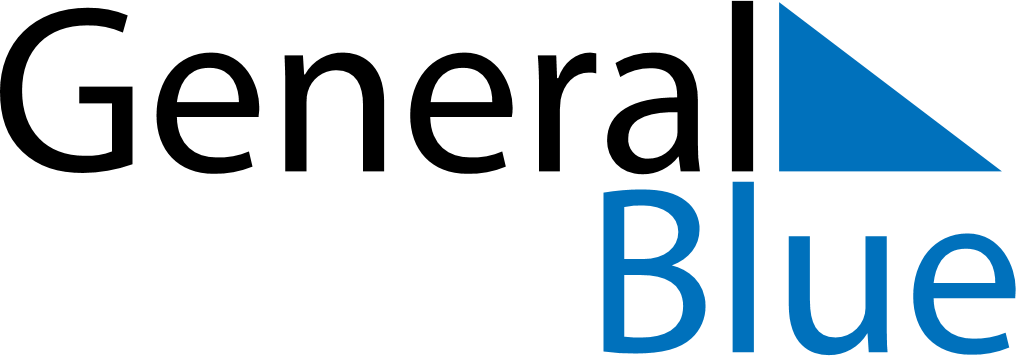 May 2024May 2024May 2024May 2024May 2024May 2024ChileChileChileChileChileChileMondayTuesdayWednesdayThursdayFridaySaturdaySunday12345Labour Day67891011121314151617181920212223242526Navy Day2728293031NOTES